** 저희 교회에 처음 나오신 분들과 방문하신 분들을 진심으로 환영합니다**ㆍ새교우환영: 송하경, 조준호-서영지/조예나, 김병원ㆍBible12(성경개관): 오늘 14시부터 Teestube 윗층ㆍ예장 독일신학생목회자 및 선교사 모임: 10/14(월) 16시 Teestube ~ 16(수) ㆍ요양: 이근봉 목사(Rehaklinik an der Rosenquelle, Kurbrunnenstr.5, 52066 Aachen)ㆍ지난 주 방문: 김대희ㆍ생일: 송하경◆말씀일기 일정일/빌립보서1:1-11  월/빌1:12-26      화/빌1:27-2:4      수/빌2:5-18목/빌2:19-30       금/빌3:1-11       토/빌3:12-21      일/빌4:1-9◆114 운동-하루(1) 한번(1) 말씀일기 & 성경 (4)장 통독(성경 200독 대행진: 165독)  ◈ 예배위원 안내 ◈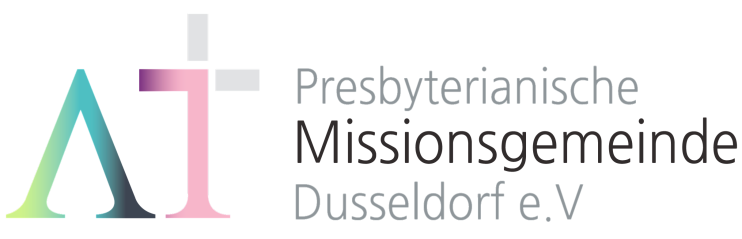 “나의 평안을 너희에게 주노라” (요14:27)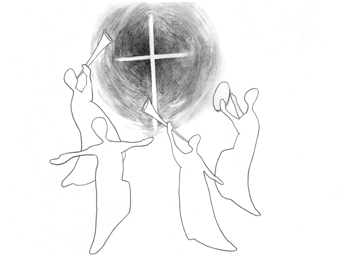 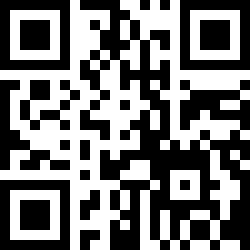 1983년 5월8일 창립     뒤셀도르프선교교회                 교회 홈페이지 duemission.de                  교회주소Alte-Landstr. 179, 40489 Düsseldorf인도: 손교훈 목사※는 함께 일어섭니다.◀ 손교훈 목사의 말씀일기 수23장  '일 당 천' ▶여호수아의 유언적 연설 속에서, 한 명이 천 명을 이긴다는 ‘일 당 천’이 내 눈에 와 박힌다. ‘일 당 천’은 무슨 복일까? 그것은 이스라엘의 능력이 아니라 하나님의 은혜를 말함이다. 하나님께서 약속하신 말씀의 능력이다. 은혜로, 말씀으로 싸우면 1:1000의 싸움도 이길 수 있지만, 나 혼자 나가면 늘 1:1의 싸움을 싸워야 한다. 같은 결론을 얻기 위해서는 그 싸움을 1000 번은 해야만 한다. 여태까지 ‘일 당 천’의 복을 누리며 살아 왔어도, 순식간에 거꾸로 1000:1의 싸움을 싸워서도 판판이 질 수 있다. ‘일 당 천’으로 얻은 아름다운 땅이 멸망의 땅으로 바뀔 수도 있다(16). 좋은 것을 얻기도 힘들지만, 지키기는 더 힘든 것인지도 모른다. 태어나기도 힘들지만, 계속 살아있는 것도 만만치 않은 일이다. 세상이 빠르게 변하고, 사람들이 자주 바뀌는데, 그 속에서 지금까지 그랬던 것처럼 앞으로도 늘 그렇기가 쉽지 않다. 독일로 떠나 올 때 모 집사님께서 나를 격려하시며 주셨던 말씀도 기억난다. “목사님, 유럽의 한인교회는 ‘일당백’입니다. 교인 100여명 되는 교회로 가시니 실제 만 명 목회하시는 겁니다.” 돌아보니 그 말씀이 틀리지 않다. 내 능력이 대단하다는 뜻이 아니라, 그만큼 하나님을 더 의지해야만 한다는 뜻이다. 교우 한 명이 그렇게 소중하다는 뜻이다. 정말, 믿음의 한 가정은 군대의 한 사단과도 같다. 결국, 한 사람이다. 하나님의 말씀으로 무장된, 그 말씀을 “크게 힘써” 지키는(6) 바로 그 한 사람이 백, 천을 감당하고 세상을 이긴다.◈ 우리 교회가 함께 기도하며 돕는 곳 ◈▶이광열 목사(NRW 지역 이민교회와 선교 담당)▶'겨자씨' 모임(2세 및 2세 사역자 위해 기도 및 후원)▶NRW 평신도연합회▶유럽 기독교교육원: 어린이 연합 캠프, 청소년 연합 캠프(JC)▶유럽 밀알 장애인 선교회(이명선 총무)▶유럽 코스타(청년수련회)      ▶유럽 크리스찬 신문(이창배 목사)▶예장 유럽선교회        ▶우크라이나 임현영 선교사▶장학 지원              ▶북한 선교      ▶디아코니 협력 후원▶케냐 총게노 고아원 & 스타여고 장학 후원(이은용 선교사)▶기타 구제 사업         ▶선교관 기금 마련10월 13일10월 20일10월 27일11월 3일예배기도석호선김아영박성희백능현말씀일기김영희한상철박희영장혜진안내위원한상철, 예배부한상철, 예배부한상철, 예배부한상철, 예배부헌금위원김영희, 민경웅김영희, 민경웅김영희, 민경웅김영희, 민경웅애찬봉사밥상 둘나라주일밥상 셋밥상 넷※입례송/Eingangslied   …...……… 왕이신 나의 하나님 ………..……※예배부름/Eingangsgebet ……………………………………………………………………다함께인도자※찬송/Gemeindelied ……………………………  21장 ………………….……………다함께※신앙고백/Glaubensbekenntnis   …………………………………………..................다함께성시교독/Wechselwort ……………….. 교독문110번 …………….................다함께찬송/Gemeindelied  …………………………   94장 ………………….……….……다함께기도/Gebet      ………........………………………………………………............................말씀일기/Bibeltagebuch  …………………………………………….............................찬양/Chor   …………………………………………………………………………………………석호선 집사김영희 권사찬  양  대 성경봉독/Text zur Predigt ...…………… 요4:27-42 …..…....…………………인  도  자.설교/Predigt   ….……………….……………  Reaktion …..…….…….……………손교훈 목사찬송/Gemeindelied  …………………………… 495장 …………………….…………합심기도/Gebet  ……........……………………………………………….......................봉헌/Kollekte  ………………………………………………………………………………………다 함 께다   함   께다   함   께교제/Bekanntmachung   …….....................................................…………...............다함께※주기도송/vaterunser …………………………………………………………......................다함께※축도/Segen   ………………………………………………………………………......................손교훈 목사